WNIOSEK O WYPŁATĘ DODATKU WĘGLOWEGOUWAGA!Informacje przedstawione we wniosku o wypłatę dodatku węglowego składa się pod rygorem odpowiedzialności karnej za składanie fałszywych oświadczeń – zgodnie z art. 3 ust. 4 ustawy z dnia 5 sierpnia 2022 r. o dodatku węglowym (Dz. U. 2022 poz. 1692).Skrócona instrukcja wypełniania:Należy wypełniać WIELKIMI LITERAMI.  Pola wyboru należy zaznaczać  V  lub  X  .    ORGAN, DO KTÓREGO JEST SKŁADANY WNIOSEK O WYPŁATĘ DODATKU WĘGLOWEGO1)WÓJT GMINY BODZECHÓWDodatek węglowy wypłaca wójt, burmistrz lub prezydent miasta właściwy ze względu na miejsce zamieszkania osoby fizycznej składającej wniosek o wypłatę dodatku węglowego. CZĘŚĆ I DANE DOTYCZĄCE WNIOSKODAWCY I JEGO GOSPODARSTWA DOMOWEGODane osoby fizycznej składającej wniosek, zwanej dalej „wnioskodawcą”.DANE WNIOSKODAWCY Imię (imiona)………………………………………………………………………….………………………………………..Nazwisko…………………………………………………………………………………….……………………………..Obywatelstwo…………………………………………………………………………………….……………………………..Numer PESEL			05. Seria i numer dokumentu stwierdzającego tożsamość2)…………………………………………………………………………………………………………..2) Należy wypełnić w przypadku, gdy osoba nie posiada numeru PESEL.ADRES MIEJSCA ZAMIESZKANIAGmina / dzielnica…………………………………………………………………………………………………………..Kod pocztowy	Miejscowość…………………………………………………………………………………………………………..Ulica …………………………………………………………………………………………………………..Nr domu 		05. Nr mieszkania 	 06. Nr telefonu3)	             07. Adres poczty elektronicznej3)……………………………………………………………………………………………………………3)	Dane nieobowiązkowe. W przypadku podania adresu e-mail, zostanie na niego przesłana informacja o wypłacie dodatku węglowego.NUMER RACHUNKU PŁATNICZEGO, NA KTÓRY ZOSTANIE PRZEKAZANA KWOTA DODATKU WĘGLOWEGO4)Numer rachunku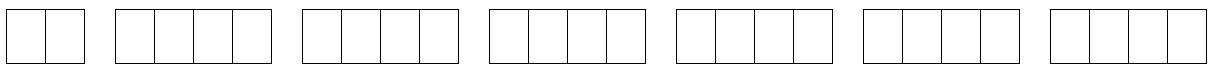 Imię i nazwisko właściciela rachunku…………………………………………………………………………………………………………..4) Należy wypełnić w przypadku chęci otrzymania dodatku węglowego w formie przelewu na rachunek płatniczy. Przez rachunek płatniczy rozumie się także rachunek bankowy lub rachunek prowadzony przez spółdzielczą kasę oszczędnościowo-kredytową.Dane członków gospodarstwa domowego wnioskodawcy. Gospodarstwo domowe wnioskodawcy jest:  	    jednoosobowe 	             wieloosobowe (liczba osób, z uwzględnieniem wnioskodawcy: …….)Definicja gospodarstwa domowego: zgodnie z art. 2 ust. 2 ustawy z dnia 5 sierpnia 2022 r. o dodatku węglowym  gospodarstwo domowe tworzy osoba fizyczna składająca wniosek o przyznanie dodatku węglowego samotnie zamieszkująca i gospodarująca (gospodarstwo domowe jednoosobowe) albo osoba fizyczna składająca wniosek o przyznanie dodatku węglowego oraz osoby z nią spokrewnione lub niespokrewnione pozostające w faktycznym związku, wspólnie z nią zamieszkujące i gospodarujące (gospodarstwo domowe wieloosobowe). W skład gospodarstwa domowego wnioskodawcy wchodzą5):5)	W przypadku gdy oświadczenie dotyczy liczby członków gospodarstwa domowego większej niż 6 osób, należy dodać formularz obejmujący dane kolejnych członków gospodarstwa domowego wnioskodawcy.DANE OSOBY WCHODZĄCEJ W SKŁAD GOSPODARSTWA DOMOWEGO Imię (imiona)…………………………………………………………………………………………………………..Nazwisko…………………………………………………………………………………………………………..Numer PESEL			04. Seria i numer dokumentu stwierdzającego tożsamość6)…………………………………………………………………………………………………………..6) Należy wypełnić w przypadku, gdy osoba nie posiada numeru PESEL.DANE OSOBY WCHODZĄCEJ W SKŁAD GOSPODARSTWA DOMOWEGO Imię (imiona)……………………………………………………………………………………………………………………..Nazwisko……………………………………………………………………………………………………………………..Numer PESEL			04. Seria i numer dokumentu stwierdzającego tożsamość6)…………………………………………………………………………………………………………..6) Należy wypełnić w przypadku, gdy osoba nie posiada numeru PESEL.DANE OSOBY WCHODZĄCEJ W SKŁAD GOSPODARSTWA DOMOWEGO Imię (imiona)……………………………………………………………………………………………………………………..Nazwisko……………………………………………………………………………………………………………………..Numer PESEL			04. Seria i numer dokumentu stwierdzającego tożsamość6)…………………………………………………………………………………………………………..6) Należy wypełnić w przypadku, gdy osoba nie posiada numeru PESEL.DANE OSOBY WCHODZĄCEJ W SKŁAD GOSPODARSTWA DOMOWEGO Imię (imiona)……………………………………………………………………………………………………………………..Nazwisko……………………………………………………………………………………………………………………..Numer PESEL			04. Seria i numer dokumentu stwierdzającego tożsamość6)…………………………………………………………………………………………………………..6) Należy wypełnić w przypadku, gdy osoba nie posiada numeru PESEL.DANE OSOBY WCHODZĄCEJ W SKŁAD GOSPODARSTWA DOMOWEGO Imię (imiona)……………………………………………………………………………………………………………………..Nazwisko……………………………………………………………………………………………………………………..Numer PESEL			04. Seria i numer dokumentu stwierdzającego tożsamość6)…………………………………………………………………………………………………………..6) Należy wypełnić w przypadku, gdy osoba nie posiada numeru PESEL.DANE OSOBY WCHODZĄCEJ W SKŁAD GOSPODARSTWA DOMOWEGO Imię (imiona)……………………………………………………………………………………..………..……………………..Nazwisko……………………………………………………………………………………..……..………………………..Numer PESEL			04. Seria i numer dokumentu stwierdzającego tożsamość6)…………………………………………………………………………………………………………..6) Należy wypełnić w przypadku, gdy osoba nie posiada numeru PESEL.Informacja dotycząca źródeł ogrzewania na paliwo stałe7)Głównym źródłem ogrzewania gospodarstwa domowego wnioskodawcy jest jedno z następujących źródeł: kocioł na paliwo stałe8),                     trzon kuchenny                                kominek,                                                  piecokuchniakoza,                                               kuchnia węglowaogrzewacz powietrza,                                piec kaflowy na paliwo stałe– zasilane paliwami stałymi9), zgłoszone lub wpisane do centralnej ewidencji emisyjności budynków, o której mowa w art. 27a ust. 1 ustawy z dnia 21 listopada 2008 r. o wspieraniu termomodernizacji i remontów oraz o centralnej ewidencji emisyjności budynków (Dz. U. z 2022 r. poz. 438, 1561 i 1576)10).7) Dotyczy wyłącznie tych wnioskodawców, których gospodarstwo domowe wykorzystuje urządzenia grzewcze określone wyżej jako główne źródło ogrzewania oraz pod warunkiem, że to źródło ogrzewania zostało zgłoszone lub wpisane do centralnej ewidencji emisyjności budynków.8)	Należy zaznaczyć także w przypadku gdy ogrzewanie budynku realizowane jest przez lokalną sieć ciepłowniczą, obsługiwaną z kotła na paliwo stałe w rozumieniu art. 2 ust. 3 ustawy z dnia 5 sierpnia 2022 r. o dodatku węglowym. W tym przypadku do wniosku należy załączyć oświadczenie właściciela lub zarządcy budynku o takim sposobie ogrzewania budynku zgodnie ze zgłoszeniem lub wpisem do centralnej ewidencji emisyjności budynków.9) Zgodnie z art. 2 ust. 3 ustawy z dnia 5 sierpnia 2022 r. o dodatku węglowym przez paliwa stałe rozumie się węgiel kamienny, brykiet lub pelet zawierające co najmniej 85% węgla kamiennego.10) Zgodnie z przepisami ustawy z dnia 21 listopada 2008 r. o wspieraniu termomodernizacji i remontów oraz o centralnej ewidencji emisyjności budynków każdy właściciel lub zarządca budynku ma obowiązek złożenia do centralnej ewidencji emisyjności budynków deklaracji dotyczącej źródeł ciepła i źródeł spalania paliw.4. Gospodarstwo domowe wnioskodawcy znajduje się w:budynku jednorodzinnym z zainstalowanym w nim głównym źródłem ogrzewania,budynku wielorodzinnym z zainstalowanym w nim głównym źródłem ogrzewania,budynku lub lokalu, w których ogrzewanie realizowane jest przez lokalną sieć ciepłowniczą, obsługiwaną z kotła na paliwo      stałe zainstalowanego w innym budynku 11)11) Przez lokalną sieć ciepłowniczą należy rozumieć sieć dostarczającą ciepło do budynków z lokalnych źródeł ciepła(zasilanych węglem kamiennym, brykietem lub peletem zawierającymi co najmniej 85% węgla kamiennego): kotłowni lubwęzła cieplnego, z których nośnik ciepła jest dostarczany bezpośrednio do instalacji ogrzewania i ciepłej wody w budynkulub ciepłowni osiedlowej lub grupowego wymiennika ciepła wraz z siecią ciepłowniczą o mocy nominalnej do 11,6 MW,dostarczającego ciepło do budynków – w rozumieniu art. 2 pkt 6 i 7 ustawy z dnia 21 listopada 2008 r. o wspieraniutermomodernizacji i remontów oraz o centralnej ewidencji emisyjności budynków. Przez lokalną sieć ciepłowniczą nienależy rozumieć miejskiej sieci ciepłowniczej.CZĘŚĆ IIOŚWIADCZENIAOświadczam, że: – osoby wymienione w części I w pkt 2 wniosku są członkami mojego gospodarstwa domowego, – wszystkie podane we wniosku dane są zgodne z prawdą. – gospodarstwo domowe nie korzystało i nie korzysta z paliwa stałego zakupionego po cenie i odprzedsiębiorcy, o którym mowa w art. 2 ust. 1 ustawy z dnia 23 czerwca 2022 r. o szczególnychrozwiązaniach służących ochronie odbiorców niektórych paliw stałych w związku z sytuacją na rynkutych paliw (Dz. U. poz. 1477 i 1692) 12)12) Przez przedsiębiorcę rozumie się przedsiębiorcę wykonującego działalność gospodarczą w zakresie wprowadzania do obrotupaliw, wpisanego do Centralnego Rejestru Podmiotów Akcyzowych w rozumieniu art. 2 ust. 1 pkt 5a ustawy z dnia6 grudnia 2008 r. o podatku akcyzowym (Dz. U. z 2022 r. poz. 143, 1137 i 1488), który sprzedawał paliwa stałe dlagospodarstw domowych prowadzonych na terytorium Rzeczypospolitej Polskiej, po cenie nie wyższej niż 996,60 zł brutto zatonę, w celu wykorzystania na potrzeby własne tych gospodarstw domowych.Do wniosku dołączam następujące dokumenty: 1) ………………………………………………………………………………………………………2) ………………………………………………………………………………………………………3) ………………………………………………………………………………………………………Jestem świadomy odpowiedzialności karnej za złożenie fałszywego oświadczenia.…………………………		             …………………………		                 …………………………          (miejscowość)		                    (data: dd / mm / rrrr)		                 (podpis wnioskodawcy)Ochrona danych osobowych osób załatwiających sprawy w Gminnym Ośrodku Pomocy Społecznej w Bodzechowie.Zgodnie z art. 13 ust. 1-2 oraz art. 14 ust. 1-2 Rozporządzenia Parlamentu Europejskiego i Radu (UE) 2016/679 z dnia 27 kwietnia 2016 r. w sprawie ochrony osób fizycznych w związku z przetwarzaniem danych osobowych i w sprawie swobodnego przepływu takich danych w skrócie RODO, Gminny Ośrodek Pomocy Społecznej w Bodzechowie informuje:

1. Administratorem Pani/Pana danych osobowych jest Gminny Ośrodek Pomocy Społecznej 
w Bodzechowie z/s w Ostrowcu Św. ul. Kilińskiego 49L (I Piętro) 27-400 Ostrowiec Św., 
nr tel.(41) 41 3505150, którego reprezentantem jest Kierownik Ośrodka.
2. Administrator danych powołał Inspektora Ochrony Danych Osobowych Angelikę Dąbrowską -Kondratowicz, który reprezentuje Administratora w kwestiach związanych przetwarzaniem danych osobowych osób fizycznych, e-mail: a.dabrowska-kondratowicz@ugb.pl.
3. Pani/Pana dane osobowe przetwarzane są na podstawie art. 6 ust. 1 pkt c RODO wyłącznie w celu realizacji zadań Ośrodka określonych przepisami prawa.
4. Pani/Pana dane osobowe nie będą udostępniane osobom fizycznym lub podmiotom, które nie są do tego uprawnione. Dane osobowe mogą być udostępnione tylko i wyłącznie podmiotom uprawnionym do ich pozyskania na podstawie przepisów prawa regulujących ich działalność. Przykładem takich podmiotów są min. Sądy Powszechne, Prokuratura, Policja itp. Udostępnienie danych osobowych w takich przypadkach odbywa się na pisemny wniosek.
5. Pani/Pana dane osobowe przetwarzane będą przez okres niezbędny do realizacji celu przetwarzania danych tj. do czasu niezbędnego do zrealizowania Pani/Pana uprawnień np. uzyskania określonej formy pomocy. Wymieniony czas określają przepisy prawa regulujące przyznawanie poszczególnych świadczeń bądź przepisy o archiwizacji.
6. Według stanu prawnego na dzień 25 maja 2018 r. tj. na dzień rozpoczęcia stosowania ogólnego rozporządzenia o ochronie danych osobowych RODO ma Pani/Pan prawo do:
a) Dostępu do swoich danych osobowych.
b) Sprostowania swoich danych osobowych.
c) Wniesienia skargi odnośnie nieprawidłowego przetwarzania danych osobowych do organu nadzorczego.
d) Usunięcia, ograniczenia lub wniesieniu sprzeciwu wobec przetwarzania danych osobowych.
e) Przenoszenia danych, uzyskania kopi danych osobowych.
7. Działalność Gminnego Ośrodka Pomocy Społecznej jako jednostki zajmującej się obsługą świadczeń socjalnych lub zabezpieczenia społecznego opiera się na przepisach prawa regulujących przyznawanie świadczeń, w związku z czym nie wymagana jest zgoda na przetwarzanie danych osobowych.
8. Podanie niezbędnych danych osobowych przez klientów ośrodka jest wymogiem ustawowym. W przypadku niepodania danych osobowych niemożliwe będzie spełnienie Pani/Pana prawa do uzyskania świadczenia.
9. Pani/Pana dane osobowe nie podlegają zautomatyzowanemu podejmowaniu decyzji w tym profilowaniu……………………………………..
                                         (podpis)-